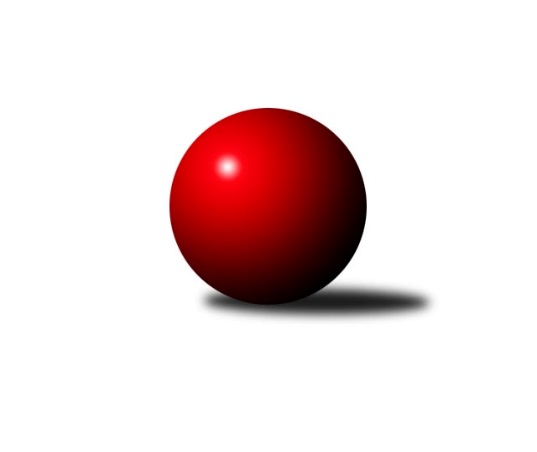 Č.11Ročník 2019/2020	6.12.2019Nejlepšího výkonu v tomto kole: 2736 dosáhlo družstvo: KK Hilton Sez. Ústí AJihočeský KP1 2019/2020Výsledky 11. kolaSouhrnný přehled výsledků:KK Hilton Sez. Ústí A	- TJ Loko Č. Budějovice B	6:2	2736:2727	6.5:5.5	29.11.TJ Nová Ves u Českých Budějovic 	- TJ Sokol Chotoviny B	5:3	2526:2490	6.0:6.0	29.11.TJ Sokol Písek A	- KK Český Krumlov A	4:4	2438:2415	5.0:7.0	29.11.TJ Spartak Soběslav 	- TJ Kunžak A	6:2	2336:2180	9.0:3.0	29.11.TJ Dynamo Č. Budějovice A	- TJ Centropen Dačice D	2:6	2397:2557	4.0:8.0	29.11.TJ Sokol Nové Hrady 	- KK Hilton Sez. Ústí B	3:5	2511:2574	6.0:6.0	29.11.TJ Dynamo Č. Budějovice A	- KK Hilton Sez. Ústí A	5:3	2340:2333	6.0:6.0	6.12.Tabulka družstev:	1.	KK Hilton Sez. Ústí A	11	10	0	1	68.0 : 20.0 	87.0 : 45.0 	 2615	20	2.	TJ Sokol Nové Hrady	11	8	0	3	57.5 : 30.5 	82.0 : 50.0 	 2550	16	3.	TJ Centropen Dačice D	11	7	2	2	55.0 : 33.0 	81.5 : 50.5 	 2608	16	4.	TJ Nová Ves u Českých Budějovic	11	7	0	4	50.5 : 37.5 	70.5 : 61.5 	 2531	14	5.	KK Hilton Sez. Ústí B	11	6	2	3	43.5 : 44.5 	62.5 : 69.5 	 2461	14	6.	TJ Spartak Soběslav	11	5	0	6	45.0 : 43.0 	71.5 : 60.5 	 2469	10	7.	TJ Loko Č. Budějovice B	11	5	0	6	42.0 : 46.0 	61.5 : 70.5 	 2510	10	8.	TJ Dynamo Č. Budějovice A	11	5	0	6	40.5 : 47.5 	53.0 : 79.0 	 2363	10	9.	TJ Kunžak A	11	4	1	6	45.0 : 43.0 	69.5 : 62.5 	 2396	9	10.	TJ Sokol Písek A	11	2	1	8	34.0 : 54.0 	59.5 : 72.5 	 2479	5	11.	KK Český Krumlov A	11	1	2	8	24.0 : 64.0 	50.0 : 82.0 	 2408	4	12.	TJ Sokol Chotoviny B	11	2	0	9	23.0 : 65.0 	43.5 : 88.5 	 2431	4Podrobné výsledky kola:	 KK Hilton Sez. Ústí A	2736	6:2	2727	TJ Loko Č. Budějovice B	Dušan Jelínek	 	 210 	 256 		466 	 1:1 	 457 	 	216 	 241		Bedřich Vondruš	Dušan Lanžhotský	 	 238 	 241 		479 	 1.5:0.5 	 475 	 	238 	 237		Lukáš Klojda	Jozef Jakubčík	 	 224 	 236 		460 	 1:1 	 470 	 	241 	 229		Jiří Douda	Andrea Blažková	 	 226 	 206 		432 	 1:1 	 416 	 	207 	 209		Adéla Sýkorová	Michal Mikuláštík	 	 230 	 231 		461 	 2:0 	 424 	 	204 	 220		Jan Sýkora	Jan Švarc	 	 227 	 211 		438 	 0:2 	 485 	 	242 	 243		Václav Klojda ml.rozhodčí: Dušan JelínekNejlepší výkon utkání: 485 - Václav Klojda ml.	 TJ Nová Ves u Českých Budějovic 	2526	5:3	2490	TJ Sokol Chotoviny B	Jan Tesař	 	 232 	 203 		435 	 1:1 	 399 	 	183 	 216		Jan Chobotský	Saša Sklenář	 	 236 	 221 		457 	 2:0 	 408 	 	205 	 203		Lenka Křemenová	Jiří Pokorný	 	 218 	 205 		423 	 2:0 	 389 	 	186 	 203		Iva Svatošová	Dobroslava Procházková *1	 	 197 	 196 		393 	 0:2 	 401 	 	200 	 201		Lenka Křemenová	Vladimír Vlček	 	 188 	 217 		405 	 1:1 	 416 	 	216 	 200		Gabriela Kučerová	Martin Vašíček	 	 210 	 203 		413 	 0:2 	 477 	 	232 	 245		Pavel Makovecrozhodčí: Dobroslava Procházkovástřídání: *1 od 51. hodu Pavel JeseničNejlepší výkon utkání: 477 - Pavel Makovec	 TJ Sokol Písek A	2438	4:4	2415	KK Český Krumlov A	Vladislav Papáček	 	 183 	 212 		395 	 0:2 	 414 	 	196 	 218		Ladislav Boháč	Tomáš Brückler	 	 218 	 237 		455 	 2:0 	 346 	 	160 	 186		Hana Poláčková	Jiří Votýpka *1	 	 177 	 197 		374 	 1:1 	 412 	 	224 	 188		Libor Doubek	Petr Kolařík	 	 193 	 192 		385 	 0:2 	 441 	 	234 	 207		Ilona Hanáková	Marie Lukešová	 	 195 	 214 		409 	 0:2 	 415 	 	198 	 217		František Ferenčík	Jitka Korecká	 	 205 	 215 		420 	 2:0 	 387 	 	189 	 198		Martin Koubarozhodčí: Kolařík Petrstřídání: *1 od 73. hodu Drahomíra NedomováNejlepší výkon utkání: 455 - Tomáš Brückler	 TJ Spartak Soběslav 	2336	6:2	2180	TJ Kunžak A	Jaroslav Chalaš	 	 204 	 225 		429 	 2:0 	 388 	 	181 	 207		Dana Kopečná	Alena Dudová	 	 192 	 212 		404 	 2:0 	 380 	 	172 	 208		Michal Horák	Jana Křivanová	 	 170 	 164 		334 	 0:2 	 379 	 	206 	 173		Radka Burianová	Vlastimil Šlajs	 	 172 	 204 		376 	 1:1 	 393 	 	198 	 195		Radek Hrůza	Jindřich Kopic	 	 198 	 182 		380 	 2:0 	 289 	 	138 	 151		Libuše Hanzalíková	Jan Štefan	 	 212 	 201 		413 	 2:0 	 351 	 	177 	 174		Lukáš Brtníkrozhodčí: Pavel NěmecNejlepší výkon utkání: 429 - Jaroslav Chalaš	 TJ Dynamo Č. Budějovice A	2397	2:6	2557	TJ Centropen Dačice D	Patrik Postl	 	 181 	 204 		385 	 0:2 	 416 	 	183 	 233		Radek Beranovský	Petr Mariňák	 	 207 	 220 		427 	 2:0 	 385 	 	201 	 184		Ladislav Bouda	Vít Ondřich	 	 191 	 186 		377 	 0:2 	 447 	 	215 	 232		Michal Waszniovski	Jan Kotnauer	 	 180 	 200 		380 	 1:1 	 433 	 	235 	 198		Karel Kunc	Petr Čech	 	 205 	 213 		418 	 1:1 	 411 	 	194 	 217		Jiří Cepák	Jiří Nekola	 	 205 	 205 		410 	 0:2 	 465 	 	235 	 230		Lukáš Štibichrozhodčí: Tomáš VašekNejlepší výkon utkání: 465 - Lukáš Štibich	 TJ Sokol Nové Hrady 	2511	3:5	2574	KK Hilton Sez. Ústí B	Jiří Jelínek	 	 206 	 202 		408 	 1:1 	 406 	 	201 	 205		Miloš Mikulaštík	Milan Bedri	 	 222 	 218 		440 	 1:1 	 426 	 	201 	 225		Pavel Blažek	Jiří Konárek	 	 228 	 238 		466 	 2:0 	 436 	 	209 	 227		Simona Černušková	Michal Kanděra	 	 216 	 204 		420 	 1:1 	 427 	 	204 	 223		Michal Klimeš	Tereza Kříhová	 	 220 	 191 		411 	 1:1 	 423 	 	212 	 211		Jiří Mára	Jan Silmbrod	 	 166 	 200 		366 	 0:2 	 456 	 	231 	 225		Miroslav Dvořákrozhodčí: Kříhová TerezaNejlepší výkon utkání: 466 - Jiří Konárek	 TJ Dynamo Č. Budějovice A	2340	5:3	2333	KK Hilton Sez. Ústí A	Patrik Postl	 	 201 	 207 		408 	 2:0 	 374 	 	188 	 186		Michal Mikuláštík	Miroslav Kraus	 	 179 	 182 		361 	 0:2 	 412 	 	207 	 205		Jozef Jakubčík	Vít Ondřich	 	 203 	 200 		403 	 0:2 	 412 	 	204 	 208		Dušan Lanžhotský	Petr Mariňák	 	 193 	 196 		389 	 2:0 	 326 	 	177 	 149		Andrea Blažková	Petr Čech	 	 168 	 163 		331 	 0:2 	 400 	 	200 	 200		Jan Švarc	Jan Kotnauer	 	 208 	 240 		448 	 2:0 	 409 	 	205 	 204		Dušan Jelínekrozhodčí: Tomáš VašekNejlepší výkon utkání: 448 - Jan KotnauerPořadí jednotlivců:	jméno hráče	družstvo	celkem	plné	dorážka	chyby	poměr kuž.	Maximum	1.	Lukáš Štibich 	TJ Centropen Dačice D	456.97	308.5	148.5	3.2	6/6	(494)	2.	Michal Waszniovski 	TJ Centropen Dačice D	456.75	299.2	157.6	3.3	6/6	(481)	3.	Pavel Vrbík 	KK Hilton Sez. Ústí A	454.32	302.6	151.7	1.8	5/6	(508)	4.	Martin Vašíček 	TJ Nová Ves u Českých Budějovic 	441.97	305.9	136.0	6.0	5/7	(464)	5.	Karel Kunc 	TJ Centropen Dačice D	441.86	300.4	141.4	3.9	6/6	(459)	6.	Jozef Jakubčík 	KK Hilton Sez. Ústí A	440.95	302.4	138.6	5.5	5/6	(502)	7.	Milan Bedri 	TJ Sokol Nové Hrady 	440.00	300.3	139.7	4.3	5/5	(488)	8.	Václav Klojda  ml.	TJ Loko Č. Budějovice B	439.08	302.1	137.0	4.3	6/6	(485)	9.	Jiří Jelínek 	TJ Sokol Nové Hrady 	439.00	297.9	141.1	4.0	5/5	(476)	10.	Nikola Sobíšková 	TJ Sokol Písek A	438.50	298.6	139.9	3.3	4/5	(464)	11.	Jan Novák 	KK Hilton Sez. Ústí A	437.35	299.9	137.5	3.8	4/6	(501)	12.	Dušan Lanžhotský 	KK Hilton Sez. Ústí A	437.27	298.5	138.7	3.7	6/6	(489)	13.	Jaroslav Chalaš 	TJ Spartak Soběslav 	436.47	295.6	140.8	4.7	5/6	(467)	14.	Dušan Jelínek 	KK Hilton Sez. Ústí A	435.13	296.7	138.4	5.3	5/6	(466)	15.	Jiří Konárek 	TJ Sokol Nové Hrady 	432.89	295.1	137.8	3.9	5/5	(466)	16.	Michal Mikuláštík 	KK Hilton Sez. Ústí A	432.65	297.8	134.9	6.1	5/6	(469)	17.	Pavel Makovec 	TJ Sokol Chotoviny B	431.56	298.4	133.2	4.7	9/10	(482)	18.	Lukáš Klojda 	TJ Loko Č. Budějovice B	428.53	298.0	130.5	5.0	6/6	(475)	19.	Andrea Blažková 	KK Hilton Sez. Ústí A	428.52	291.8	136.7	4.8	5/6	(490)	20.	Miroslav Dvořák 	KK Hilton Sez. Ústí B	428.40	292.8	135.7	3.8	5/6	(476)	21.	Michal Kanděra 	TJ Sokol Nové Hrady 	427.83	286.9	140.9	4.9	5/5	(449)	22.	Radek Beranovský 	TJ Centropen Dačice D	427.55	291.7	135.9	5.2	5/6	(489)	23.	Jan Tesař 	TJ Nová Ves u Českých Budějovic 	427.17	293.9	133.2	8.0	6/7	(456)	24.	Jan Štefan 	TJ Spartak Soběslav 	426.44	281.2	145.3	3.5	6/6	(467)	25.	Jiří Pokorný 	TJ Nová Ves u Českých Budějovic 	425.57	295.4	130.2	5.7	7/7	(462)	26.	Simona Černušková 	KK Hilton Sez. Ústí B	424.73	295.3	129.5	5.2	5/6	(481)	27.	Jitka Korecká 	TJ Sokol Písek A	423.63	289.7	133.9	5.6	5/5	(463)	28.	Pavel Jirků 	TJ Kunžak A	421.46	290.3	131.1	4.9	4/5	(467)	29.	Vladimír Vlček 	TJ Nová Ves u Českých Budějovic 	421.14	295.7	125.4	6.3	7/7	(459)	30.	Ladislav Bouda 	TJ Centropen Dačice D	421.13	290.5	130.6	7.2	5/6	(449)	31.	Tomáš Brückler 	TJ Sokol Písek A	419.25	286.4	132.9	4.6	4/5	(457)	32.	Jan Sýkora 	TJ Loko Č. Budějovice B	417.94	294.2	123.7	7.2	6/6	(451)	33.	Pavel Jesenič 	TJ Nová Ves u Českých Budějovic 	417.58	285.0	132.6	5.6	6/7	(435)	34.	Pavel Blažek 	KK Hilton Sez. Ústí B	417.40	288.9	128.5	6.4	4/6	(483)	35.	Jan Kotnauer 	TJ Dynamo Č. Budějovice A	417.17	289.1	128.0	6.3	5/5	(448)	36.	Ilona Hanáková 	KK Český Krumlov A	417.00	287.5	129.5	5.4	7/7	(441)	37.	Vít Ondřich 	TJ Dynamo Č. Budějovice A	416.49	289.1	127.4	7.6	5/5	(465)	38.	Alena Dudová 	TJ Spartak Soběslav 	415.03	288.7	126.3	5.6	6/6	(464)	39.	Miloš Mikulaštík 	KK Hilton Sez. Ústí B	414.50	287.2	127.3	6.7	6/6	(471)	40.	Bedřich Vondruš 	TJ Loko Č. Budějovice B	414.08	290.4	123.7	8.6	6/6	(457)	41.	Jindřich Kopic 	TJ Spartak Soběslav 	414.08	293.8	120.3	7.7	6/6	(462)	42.	Josef Bárta 	TJ Centropen Dačice D	414.00	287.1	126.9	9.3	4/6	(446)	43.	Patrik Postl 	TJ Dynamo Č. Budějovice A	413.86	289.7	124.1	5.9	5/5	(456)	44.	František Ferenčík 	KK Český Krumlov A	413.69	284.8	128.9	6.1	7/7	(470)	45.	Jiří Douda 	TJ Loko Č. Budějovice B	413.56	278.4	135.1	6.2	6/6	(470)	46.	Ladislav Boháč 	KK Český Krumlov A	412.93	284.8	128.1	6.6	7/7	(457)	47.	Jiří Cepák 	TJ Centropen Dačice D	412.15	285.9	126.3	7.9	5/6	(451)	48.	Tereza Kříhová 	TJ Sokol Nové Hrady 	410.11	287.9	122.2	6.5	4/5	(461)	49.	Lukáš Brtník 	TJ Kunžak A	408.57	281.2	127.4	6.5	5/5	(463)	50.	Radek Hrůza 	TJ Kunžak A	407.97	283.9	124.0	6.7	5/5	(429)	51.	Dobroslava Procházková 	TJ Nová Ves u Českých Budějovic 	407.79	284.4	123.4	7.2	7/7	(454)	52.	Libor Doubek 	KK Český Krumlov A	407.47	279.5	128.0	7.4	6/7	(448)	53.	Luboš Přibyl 	TJ Spartak Soběslav 	406.30	282.6	123.8	6.3	5/6	(438)	54.	Gabriela Kučerová 	TJ Sokol Chotoviny B	405.56	287.4	118.2	7.3	8/10	(461)	55.	Jana Dvořáková 	KK Hilton Sez. Ústí B	405.50	280.7	124.8	10.1	4/6	(444)	56.	Michal Klimeš 	KK Hilton Sez. Ústí B	404.73	294.6	110.1	9.6	5/6	(463)	57.	Jan Chobotský 	TJ Sokol Chotoviny B	403.89	286.0	117.9	8.9	9/10	(445)	58.	Michal Horák 	TJ Kunžak A	402.94	280.1	122.8	9.3	5/5	(465)	59.	Petr Kolařík 	TJ Sokol Písek A	402.09	282.6	119.5	10.0	5/5	(431)	60.	Radka Burianová 	TJ Kunžak A	400.61	276.2	124.4	7.5	4/5	(433)	61.	Iva Svatošová 	TJ Sokol Chotoviny B	400.56	277.6	123.0	8.0	8/10	(460)	62.	Jiří Mára 	KK Hilton Sez. Ústí B	399.83	286.7	113.2	8.4	6/6	(455)	63.	Vladislav Papáček 	TJ Sokol Písek A	397.57	279.0	118.6	6.8	4/5	(422)	64.	Vlastimil Šlajs 	TJ Spartak Soběslav 	396.14	275.4	120.7	6.9	6/6	(430)	65.	Jiří Nekola 	TJ Dynamo Č. Budějovice A	395.87	276.7	119.2	7.9	5/5	(432)	66.	Karel Vlášek 	TJ Loko Č. Budějovice B	394.53	282.9	111.7	8.3	5/6	(448)	67.	Lenka Křemenová 	TJ Sokol Chotoviny B	394.25	275.0	119.3	8.1	8/10	(423)	68.	Martin Kouba 	KK Český Krumlov A	389.86	274.2	115.6	7.5	7/7	(419)	69.	Lenka Křemenová 	TJ Sokol Chotoviny B	388.57	276.7	111.9	9.1	7/10	(403)	70.	Hana Poláčková 	KK Český Krumlov A	382.40	276.9	105.5	10.2	7/7	(419)		Petr Čech 	TJ Dynamo Č. Budějovice A	438.57	281.9	156.7	4.6	2/5	(469)		Stanislava Hladká 	TJ Sokol Nové Hrady 	431.13	295.0	136.1	3.6	2/5	(464)		Saša Sklenář 	TJ Nová Ves u Českých Budějovic 	430.06	291.8	138.3	2.7	4/7	(462)		Jan Švarc 	KK Hilton Sez. Ústí A	424.53	294.1	130.5	4.9	3/6	(451)		Petr Mariňák 	TJ Dynamo Č. Budějovice A	423.33	293.7	129.7	3.3	1/5	(454)		Josef Brtník 	TJ Kunžak A	423.00	302.0	121.0	9.0	1/5	(423)		Adéla Sýkorová 	TJ Loko Č. Budějovice B	416.00	300.0	116.0	19.0	1/6	(416)		Marie Lukešová 	TJ Sokol Písek A	410.89	286.2	124.7	6.7	3/5	(424)		Jakub Vaniš 	KK Hilton Sez. Ústí B	410.00	296.0	114.0	5.0	1/6	(410)		Vojtěch Kříha 	TJ Sokol Nové Hrady 	409.67	287.7	122.0	6.7	3/5	(440)		Jiří Svačina 	TJ Sokol Chotoviny B	409.17	288.0	121.2	7.3	6/10	(456)		Alena Makovcová 	TJ Sokol Chotoviny B	407.67	289.2	118.5	9.5	6/10	(454)		Alexandra Králová 	TJ Sokol Písek A	407.00	287.3	119.7	10.3	3/5	(443)		Dana Kopečná 	TJ Kunžak A	397.83	284.3	113.5	9.8	3/5	(446)		Marcela Chramostová 	TJ Kunžak A	397.00	286.0	111.0	4.0	1/5	(397)		Ivan Baštář 	TJ Centropen Dačice D	395.00	296.0	99.0	10.0	1/6	(395)		Miroslav Kraus 	TJ Dynamo Č. Budějovice A	394.44	272.0	122.4	8.7	3/5	(458)		Drahomíra Nedomová 	TJ Sokol Písek A	392.33	277.3	115.0	8.0	3/5	(458)		Jan Hess 	TJ Dynamo Č. Budějovice A	391.00	277.5	113.5	9.5	2/5	(421)		Martina Bendasová 	TJ Sokol Písek A	388.00	268.7	119.3	6.0	1/5	(395)		Libor Tomášek 	TJ Sokol Nové Hrady 	387.00	267.5	119.5	10.5	2/5	(395)		Jan Zeman 	TJ Kunžak A	386.50	278.0	108.5	7.0	1/5	(394)		David Štiller 	KK Hilton Sez. Ústí B	384.17	279.7	104.5	10.7	2/6	(422)		Jan Silmbrod 	TJ Sokol Nové Hrady 	379.00	277.5	101.5	9.0	2/5	(392)		Lukáš Chmel 	TJ Dynamo Č. Budějovice A	378.00	280.0	98.0	11.0	1/5	(378)		Martin Jesenič 	TJ Nová Ves u Českých Budějovic 	374.00	267.0	107.0	11.0	1/7	(374)		Jiří Květoň 	TJ Dynamo Č. Budějovice A	374.00	289.0	85.0	15.0	1/5	(374)		Petr Zítek 	TJ Sokol Písek A	372.25	278.0	94.3	11.5	2/5	(395)		Tomáš Vařil 	KK Český Krumlov A	371.00	266.0	105.0	8.0	1/7	(371)		Radek Stránský 	TJ Kunžak A	366.25	258.0	108.3	9.3	2/5	(389)		Václav Klojda  st.	TJ Loko Č. Budějovice B	365.00	267.0	98.0	15.0	1/6	(365)		Vít Šebestík 	TJ Dynamo Č. Budějovice A	360.00	254.0	106.0	11.0	1/5	(360)		Petr Tuček 	TJ Spartak Soběslav 	360.00	280.0	80.0	17.0	1/6	(360)		Jaroslav Kotnauer 	TJ Dynamo Č. Budějovice A	354.00	248.0	106.0	13.0	1/5	(354)		Tomáš Tichý ml.  ml.	KK Český Krumlov A	352.00	251.0	101.0	10.0	1/7	(352)		Zdeněk Správka 	TJ Kunžak A	350.00	246.0	104.0	15.0	1/5	(350)		Jana Křivanová 	TJ Spartak Soběslav 	343.00	237.5	105.5	8.5	2/6	(352)		Karla Kolouchová 	KK Český Krumlov A	328.00	233.0	95.0	13.0	2/7	(331)		Vladimír Křivan 	TJ Spartak Soběslav 	322.00	239.0	83.0	20.0	1/6	(322)		Libuše Hanzalíková 	TJ Kunžak A	289.00	218.0	71.0	18.0	1/5	(289)Sportovně technické informace:Starty náhradníků:registrační číslo	jméno a příjmení 	datum startu 	družstvo	číslo startu10070	Marie Lukešová	29.11.2019	TJ Sokol Písek A	5x26234	Miroslav Kraus	06.12.2019	TJ Dynamo Č. Budějovice A	5x24094	Dana Kopečná	29.11.2019	TJ Kunžak A	4x3158	Libuše Hanzalíková	29.11.2019	TJ Kunžak A	1x25355	Adéla Sýkorová	29.11.2019	TJ Loko Č. Budějovice B	1x16359	Drahomíra Nedomová	29.11.2019	TJ Sokol Písek A	4x1536	Jan Silmbrod	29.11.2019	TJ Sokol Nové Hrady 	2x21896	Jana Křivanová	29.11.2019	TJ Spartak Soběslav 	2x
Hráči dopsaní na soupisku:registrační číslo	jméno a příjmení 	datum startu 	družstvo	Program dalšího kola:10.1.2020	pá	17:00	TJ Sokol Chotoviny B - KK Český Krumlov A	10.1.2020	pá	17:30	TJ Nová Ves u Českých Budějovic  - TJ Loko Č. Budějovice B	10.1.2020	pá	17:30	KK Hilton Sez. Ústí A - TJ Dynamo Č. Budějovice A	10.1.2020	pá	18:00	TJ Sokol Nové Hrady  - TJ Kunžak A	10.1.2020	pá	18:30	TJ Centropen Dačice D - KK Hilton Sez. Ústí B	Nejlepší šestka kola - absolutněNejlepší šestka kola - absolutněNejlepší šestka kola - absolutněNejlepší šestka kola - absolutněNejlepší šestka kola - dle průměru kuželenNejlepší šestka kola - dle průměru kuželenNejlepší šestka kola - dle průměru kuželenNejlepší šestka kola - dle průměru kuželenNejlepší šestka kola - dle průměru kuželenPočetJménoNázev týmuVýkonPočetJménoNázev týmuPrůměr (%)Výkon1xVáclav Klojda ml.Lok. Č.B. B4854xLukáš ŠtibichDačice115.954655xDušan LanžhotskýSK Sez. Ústí A4792xTomáš BrücklerPísek 112.724553xPavel MakovecChotoviny B4772xPavel MakovecChotoviny B112.654771xLukáš KlojdaLok. Č.B. B4755xMichal WaszniovskiDačice111.474471xJiří DoudaLok. Č.B. B4702xIlona HanákováČ.Krumlov A109.264411xJiří KonárekNové Hrady A4661xJaroslav ChalašSoběslav 109.17429